Формирование активной жизненной позиции, направленной на поиск работы и трудоустройство, одна из составляющих социальной адаптации на рынке труда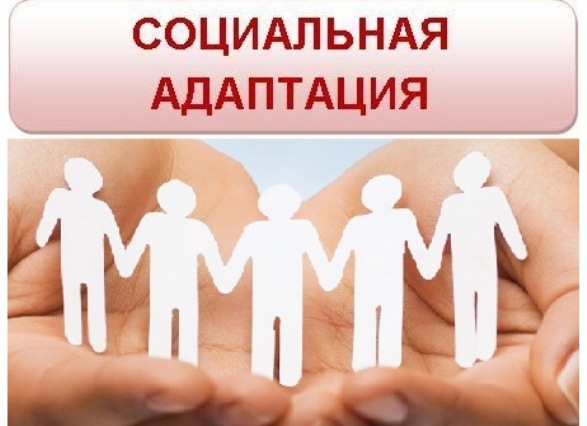 Одной из услуг службы занятости, направленной на активный поиск работы и трудоустройство, а, значит, на формирование активной жизненной позиции, является государственная услуга по социальной адаптации безработных граждан на рынке труда, которая  направлена на: Получение навыков активного, самостоятельного поиска работы, составление резюме, проведение деловой беседы с работодателем, самопрезентации.Преодоление последствий длительной безработицы.Повышение мотивации к труду.В центре занятости услугой предлагают воспользоваться, если безработный гражданин: Испытывает трудности в поиске работы.Впервые ищет работу (ранее не работал). Стремится возобновить трудовую деятельность после длительного (более одного года) перерыва.Состоит на учете в органах службы занятости более 6 месяцев.Утратил способность к выполнению работы по прежней профессии (специальности). Ситуация безработицы означает отделение человека от возможности работать по профессии, утрату социального и профессионального статуса,  когда теряется привычный круг общения, разрушаются сложившиеся жизненные стереотипы, резко меняются многие личностные характеристики, в частности, меняется структура психологического времени, значимо увеличивается удельный вес негативных эмоций и психопатологических нарушений, резко ухудшается  материальное положение.Пребывание в этой ситуации приводит к формированию у безработных граждан чувств тревоги, апатии и страха, связанных с неуверенностью в будущем. Переживание этой ситуации человеком во многом определяется его жизненными установками, жизненной позицией. Психологические последствия потери работы обуславливаются личностно-психологическими особенностями гражданина, его возрастом, полом, социально-экономическим статусом, уровнем общеобразовательной подготовки, остротой и степенью неожиданности возникшей кризисной ситуации, длительностью безработицы, перспективного трудоустройства, своевременностью и адекватностью помощи в преодолении затруднений, в прохождении профессионального обучения, получении дополнительного профессионального образования.Длительная неустроенность оборачивается тем, что у людей утрачивается ценность профессионального мастерства, отсутствует готовность овладеть новой профессией, появляется психологический страх перед рынком труда. Поэтому некоторые безработные граждане нуждаются в дифференцированной системе помощи со стороны службы занятости населения. Одна из важнейших задач государственной социальной политики в сфере занятости и социальной поддержки безработных состоит в том, чтобы способствовать формированию высокого потенциала адаптивности безработных, качественно повышая уровень их жизненной приспособленности.Социальная адаптация в ситуации безработицы трактуется как способность безработных рационально и эффективно использовать имеющиеся профессионально-квалификационные и личностные ресурсы с целью трудоустройства на подходящую работу.Государственная услуга предоставляется безработному гражданину бесплатно в виде индивидуальных или групповых занятий.По вопросам социальной адаптации на рынке труда  можно  обратиться в КУ «Нефтеюганский центр занятости населения» по адресу: г.Нефтеюганск, 2а мкр., дом 9/3 (отдел содействия занятости населения, профессионального обучения и профессиональной ориентации). Справки по телефону 8(3463) 223800, 220771, 224204.  Часы оказания государственных услуг: понедельник – пятница с 09-00 до 17-00.